РАСПРЕДЕЛЕНИЕ ТЕМ ДЛЯ ПРОЕКТИРОВАНИЯ САЙТА – 8 «А» КЛАСССРОК СДАЧИ: Интернет-магазин: бутик цветовФото: портфолио фотографаФото: семейный фотографМузыка: пресс-кит композитораДизайн: дизайн интерьераРестораны и еда: блог с рецептамиРестораны и еда: бургернаяОтели: кемпингОтели: блог о путешествиях События: встреча выпускниковСобытия: выставка в галерее Портфолио и резюме: сайт ученогоЗдоровье: спортивный лагерьМода и красота: парикмахерскаяОбразование и культура: музыкальная школаОбразование и наука: центр семьиИскусство: арт-галереяИскусство: студия современного танцаТребования к оформлению работ : FEDOROVA.MOZELLO.RU E-mail для выполненных работ : FEDOROVA.SCHOOL1@GMAIL.COM         (в том случае, если работа должна быть сдана ТОЛЬКО В ЭЛЕКТРОННОМ ВИДЕ) 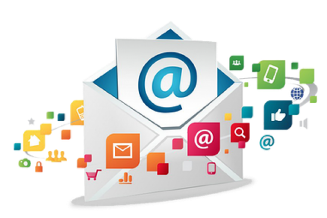 